Załącznik nr 3 do SWZ FORMULARZ OFERTOWYNazwa Wykonawcy/Wykonawców w przypadku oferty wspólnej: …………………………………………………………………………………..……...............................................................................................Adres: ...................................................................................TEL.: .........…….……................………NIP: ………………………………………....reprezentowany przez:  ……………………………………………                                                 (imię, nazwisko)Zamawiający:	Miasto i Gmina SieniawaUl. Rynek 1 37-530 SieniawaFormularz ofertowyW odpowiedzi na prowadzone postępowanie o udzielenie zamówienia pn.: „Zakup energii elektrycznej na potrzeby budowli, budynków i lokali biurowych, oświetlenia ulicznego Miasta i  Gminy Sieniawa” w okresie od 01.05.2021 do 30.04.2023 NR. RG271.5.2021składamy ofertę na wykonanie przedmiotu zamówienia w zakresie określonym w Specyfikacji Warunków Zamówienia  (SWZ), zgodnie z opisem przedmiotu zamówienia i warunkami umowy,  za wynagrodzeniem w następującej wysokości (zamówienie planowane wraz ze zwiększeniem):za cenę brutto: ………………………………………. zł	(słownie …………………………………………………………......…………………………………..Wyliczona w poniższego wzoru:UWAGA: cenę jednostkową netto w zł/kWh (w kolumnie B) należy podać z dokładnością do czterech miejsc po przecinku, natomiast pozostałe obliczenia (w kolumnach D,F,G) należy podać z dokładnością do dwóch miejsc po przecinku, przy zachowaniu matematycznej zasady zaokrąglania liczb.W celu dokonania oceny ofert pod uwagę będzie brana cena oferty brutto obejmująca cały okres realizacji przedmiotu zamówienia (planowanego wraz ze zwiększeniem) - określonego w Specyfikacji Warunków Zamówienia (dalej SWZ). Zobowiązuję się do realizacji przedmiotu zamówienia na warunkach, w terminach i zgodnie z wymaganiami określonymi w SWZ, w szczególności z zapisami w załączniku nr 2 do SWZ – Projekt Umowy, oraz wyjaśnień do SWZ i jej modyfikacji.Zobowiązuję się, w przypadku wyboru mojej oferty, do zawarcia umowy zgodnej z  Projektem umowy, (stanowiącym załącznik nr 2 do SWZ), zapisami w SWZ, niniejszą ofertą w terminie wyznaczonym przez Zamawiającego.Oświadczamy, że zapoznaliśmy się ze SWZ i nie wnosimy do niej żadnych zastrzeżeń.Oświadczamy, że uzyskaliśmy wszelkie informacje niezbędne do prawidłowego przygotowania i złożenia niniejszej oferty.Oświadczamy, że uważamy się za związanych niniejszą ofertą przez czas wskazany w SWZ.Wynagrodzenie płatne będzie przez Zamawiającego w terminie do 30 dni od dnia wystawienia przez Wykonawcę prawidłowej pod względem formalnym i merytorycznym faktury.Oświadczamy, że zamówienie zamierzamy / nie zamierzamy 1 powierzyć podwykonawcom w następujących częściach:Oświadczam, że wybór mojej oferty będzie prowadził do powstania u Zamawiającego obowiązku podatkowego zgodnie z przepisami o podatku od towarów i usług  - TAK /NIE . Jeśli tak, obowiązek ten będzie dotyczył:nazwa/rodzaj towaru usługi: ……………………………………., wartość netto będzie wynosiła: ……………….………….……, stawka podatku od towaru i usług wynosi:……………………………. Korzystając z uprawnienia nadanego treścią art. 18 ust. 3 ustawy Pzp*:zastrzegam, że informacje:  ................................................................................................................................................................................(wymienić czego dotyczą)zawarte w następujących dokumentach:................................................................................................................................................................................stanowią tajemnicę przedsiębiorstwa, zgodnie z definicją zawartą w treści art. 11 ust. 2 ustawy z 16 kwietnia 1993 r. o zwalczaniu nieuczciwej konkurencji i nie mogą być udostępniane lub w przypadku braku dokumentów stanowiących tajemnicę przedsiębiorstwa zaznaczyć poniżej tekst:Nie zastrzegam informacji.*zaznaczyć krzyżykiem odpowiednioOświadczam, że wypełniłem obowiązki informacyjne przewidziane w art. 13 lub art. 14 RODO  wobec osób fizycznych, od których dane osobowe bezpośrednio lub pośrednio pozyskałem w celu ubiegania się o udzielenie zamówienia publicznego w niniejszym postępowaniu.Oświadczamy, iż realizując zamówienie będziemy stosować przepisy rozporządzenia Parlamentu Europejskiego i Rady (UE) 2016/679 z dnia 27 kwietnia 2016 r. w sprawie ochrony osób fizycznych w związku z przetwarzaniem danych osobowych i w sprawie swobodnego przepływu takich danych oraz uchylenia dyrektywy 95/46/WE (ogólne rozporządzenie o ochronie danych, Dz. Urz. UE L 2016 r. nr. 119 s. 1 – „RODO”).Dane kontaktowe osoby upoważnionej do kontaktu:Imię i nazwisko osoby kontaktowej:……………………………..Adres poczty elektronicznej za pomocą, której prowadzona będzie korespondencja związana z niniejszym postępowaniem:…………………………Numer telefonu:………………………………..…………Czy Wykonawca jest mikroprzedsiębiorstwem bądź małym lub średnim przedsiębiorstwem**:TAK:        lub    NIE:      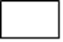 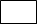 **zaznaczyć krzyżykiem odpowiednio   Miejscowość……………….., data……………………Oferta składana jest pod rygorem nieważności, w formie elektronicznej lub w postaci elektronicznej opatrzonej podpisem zaufanym lub podpisem osobistym.Wyszczególnienie - grupa taryfowa lub okres zamówieniaCena jednostkowa netto w zł/kWhZużycie energii elektrycznej w trakcie trwania zamówienia  w kWhCena oferty netto w złStawka podatku VAT  %Kwota podatku VAT w złCena oferty brutto w złWyszczególnienie - grupa taryfowa lub okres zamówieniaCena jednostkowa netto w zł/kWhZużycie energii elektrycznej w trakcie trwania zamówienia  w kWhCena oferty netto w złStawka podatku VAT  %Kwota podatku VAT w złCena oferty brutto w złABCD = B x CE  F = D x EG = D + F1. Zakup energii elektrycznej na okres od 01.05.2021 do 31.12.2021 r.  - zamówienie planowane wraz ze zwiększeniem1 022 15723,002. Zakup energii elektrycznej na okres od 01.01.2022 do 31.12.2022 r. - zamówienie planowane wraz ze zwiększeniem1 044 97023,003. Dostawa energii elektrycznej na okres od 01.01.2023 do 30.04.2023 r. - zamówienie planowane wraz ze zwiększeniem1 044 970;23,00Suma wartości zamówienia  na lata 2021-23 dla poz. 1 - 3 tabeliSuma wartości zamówienia  na lata 2021-23 dla poz. 1 - 3 tabeli3 112 097xLp.Nazwa podwykonawcy (jeżeli jest znany)Zakres/część zamówienia przewidziany do wykonania przez podwykonawcę 